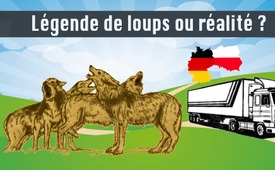 Légende de loups ou réalité ?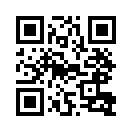 Selon un magazine, un camion qui transportait des loups et des lynx a été arrêté à la frontière germano-polonaise. La police fédérale l'a publiquement nié. Ce repeuplement doit-il être dissimulé ou s'agit-il vraiment d'une légende de  loups ?En février 2014,  le magazine allemand « Jäger » (Chasseur)  a publié un article au sujet de la déclaration d’un policier fédéral qui a arrêté un camion à la frontière germano-polonaise. D’après lui, plusieurs lynx et loups se trouvaient dans sa remorque. La police fédérale a ridiculisé cette affirmation disant qu’on avait « crié au loup ». 

Seule une bicyclette de contrebande de la marque « Steppenwolf » (Loup de steppe) aurait été saisie. D’après la police fédérale, le policier qui a arrêté le camion n'avait peut-être cherché qu’à réconcilier son « âme déchirée », faisant ainsi allusion à un roman de Hermann Hesse, « Der Steppenwolf » (Le Loup de steppe), et l’accusant ainsi publiquement d’un trouble de la personnalité, diagnostiqué à distance.
 
Il y a donc des indices évidents d'une reproduction et d'une colonisation ciblées des hybrides de loups reproduits artificiellement.

La réaction non objective de la police fédérale soulève la question de savoir s’il s'agissait d'un vélo, d’une légende de loups ou quand même de la réalité.de mse.Sources:www.presseportal.de/blaulicht/pm/70238/2649638
www.jaegermagazin.de/jaeger-welt/magazine-abos/jaeger/das-maerchen-vom-wilden-wolf/Cela pourrait aussi vous intéresser:#Loup - www.kla.tv/LoupKla.TV – Des nouvelles alternatives... libres – indépendantes – non censurées...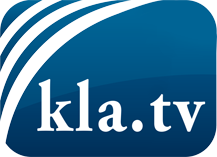 ce que les médias ne devraient pas dissimuler...peu entendu, du peuple pour le peuple...des informations régulières sur www.kla.tv/frÇa vaut la peine de rester avec nous! Vous pouvez vous abonner gratuitement à notre newsletter: www.kla.tv/abo-frAvis de sécurité:Les contre voix sont malheureusement de plus en plus censurées et réprimées. Tant que nous ne nous orientons pas en fonction des intérêts et des idéologies de la système presse, nous devons toujours nous attendre à ce que des prétextes soient recherchés pour bloquer ou supprimer Kla.TV.Alors mettez-vous dès aujourd’hui en réseau en dehors d’internet!
Cliquez ici: www.kla.tv/vernetzung&lang=frLicence:    Licence Creative Commons avec attribution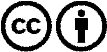 Il est permis de diffuser et d’utiliser notre matériel avec l’attribution! Toutefois, le matériel ne peut pas être utilisé hors contexte.
Cependant pour les institutions financées avec la redevance audio-visuelle, ceci n’est autorisé qu’avec notre accord. Des infractions peuvent entraîner des poursuites.